                Utbildningsförvaltningen                             	Elevblad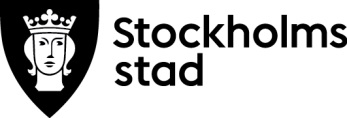 Särskild undervisningsgrupp Fristående grundskolaLäsår 2023/24Extra grundbelopp för särskild undervisningsgrupp utgår endast för elevfolkbokförd i Stockholms stad som är mottagen på skolan i grundskolans åk 1–9som har minst 75% av sin undervisning i särskild undervisningsgruppFyll i uppgifterna nedan och bifoga aktuellt åtgärdsprogram enligt skollagens 3 kap. 9 och 11§. Åtgärdsprogrammet ska vara underskrivet av rektorn och visa att eleven har sin undervisning i en anpassad lärmiljö. Max 300 tecken i varje fritextfältUndertecknad intygar att ovan uppgifter är korrekta.Skickas per post till:  Utbildningsförvaltningen, Registrator, Box 22049, 104 22 STOCKHOLMPersonuppgifterna kommer att behandlas i enlighet med dataskyddsförordningen. Information om behandlingen lämnas av utbildningsnämnden som är personuppgiftsansvarig. På start.stockholm/dataskydd kan du läsa mer om utbildningsnämndens hantering av personuppgifter och dataskydd.  Skolans namn och skolenhetskodSkolans namn och skolenhetskodElevens namn Elevens personnummerÅrskurs läsår 23/24Eleven är folkbokförd i Stockholm JaAnge gruppbeteckning på den grupp som eleven undervisas iAnge gruppbeteckning på den grupp som eleven undervisas iÅtgärdsprogramÅtgärdsprogramÖvrig information Här kan skolan lämna övriga upplysningar. Övrig information Här kan skolan lämna övriga upplysningar. DatumUnderskrift rektorOrtNamnförtydligande